xxxOd:	xxxOdesláno:	středa 15. září 2021 15:19Komu:	FakturyKopie:	xxxPředmět:	FW: Objednávka č. 3610003358Přílohy:	NAKIT objednávka.pdfDobrý den,v příloze zasíláme sken objednávky podepsaný panem xxx, xxx. S pozdravem a přáním hezkého dne,xxxMobil: xxxTel:	xxxEmail: xxx 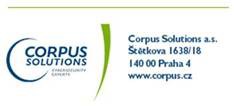 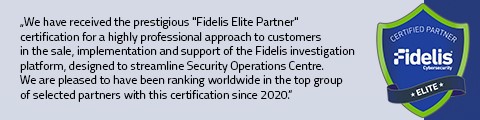 From: xxxSent: Wednesday, September 15, 2021 2:33 PMTo: xxxSubject: Fwd: Objednávka č. 3610003358 Začátek přeposílané zprávy:Od: xxxDatum: 15. září 2021 14:24:56 SELČKomu: xxxKopie: xxxPředmět: Objednávka č. 3610003358Dobrý den,přílohou Vám zasíláme výše uvedenou objednávku.Vzhledem k povinnosti uveřejňovat veškeré smlouvy v hodnotě nad 50 tis. Kč bez DPH v Registru smluv vyplývající ze zákona č. 340/2015 Sb., Vás žádámeo potvrzení objednávky, a to nejlépe zasláním skenu objednávky podepsané za Vaši stranu osobou k tomu oprávněnou tak, aby bylo prokazatelnéuzavření smluvního vztahu. Uveřejnění v souladu se zákonem zajistí objednatel - Národní agentura pro komunikační a informační technologie, s.p.S pozdravem a přáním příjemného dnexxxNárodní agentura pro komunikační a informační technologie, s. p.Kodaňská 1441/46, 101 00 Praha 10 – Vršovice, Česká republikawww.nakit.cz